УПРАВЛЕНИЕ ФЕДЕРАЛЬНОЙ  СЛУЖБЫ ГОСУДАРСТВЕННОЙ  РЕГИСТРАЦИИ, КАДАСТРА И КАРТОГРАФИИ (РОСРЕЕСТР)  ПО ЧЕЛЯБИНСКОЙ ОБЛАСТИ 							454048 г. Челябинск, ул.Елькина, 85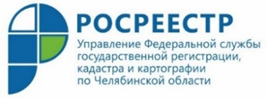 21.01.2021Итоги 2020 года: в Челябинской области выявленоболее 5 тысяч нарушений земельного законодательстваВ Управлении Федеральной службы государственной регистрации, кадастра и картографии по Челябинской области подведены итоги осуществления государственного земельного надзора на территории региона в 2020 году.В рамках деятельности по наведению порядка в сфере земельных отношений государственными инспекторами по использованию и охране земель Управления Росреестра по Челябинской области проводятся проверки соблюдения земельного законодательства физическими и юридическими лицами (в том числе должностными лицами последних), а также индивидуальными предпринимателями. Наиболее распространенными нарушениями законодательства, которые выявляют госземинспекторы, остаются такие, как самовольное занятие земельного участка (ст. 7.1. Кодекса об административных правонарушениях РФ, далее – КоАП РФ), использование земельных участков не по целевому назначению или неиспользование земли в течение трех и более лет (ст. 8.8. КоАП РФ). Напомним, КоАП РФ установлено, что размер административного штрафа зависит от категории нарушителя, вида совершенного нарушения и кадастровой стоимости земельного участка, явившегося предметом проверки.В 2020 году Управлением Росреестра было проведено 7834 (Саткинским отделом 150 проверок) проверки соблюдения земельного законодательства, из них 3546 (Саткинским отделом 75) являются плановыми и 4288 (Саткинским отделом 75 )– внеплановыми. По сравнению с позапрошлым годом количество надзорных мероприятий снизилось на 26 % Саткинским отделом снизилось на 59 проверок (в 2019 году - 10581 проверок) Саткинским отделом в 2019 году 209 проверок. По результатам проверок выявлено 5281 нарушение (Саткинским отделом 82) (меньше на 24 %, чем за 2019 году), выдано 3987 предписаний (Саткинским отделом 79 предписаний) об их устранении, привлечено к административной ответственности 1087 нарушителей (Саткинским отделом- 48 ) (в 2019 - 1622) (Саткинским отделом в 2019 г- 54).Безусловно, на осуществление контрольно-надзорной деятельности Управления Росреестра в прошлом году существенное влияние оказали принимаемые меры по борьбе с распространением коронавирусной инфекции. Были введены временные ограничения всех плановых и внеплановых проверок, полная их отмена в отношении юридических лиц и индивидуальных предпринимателей до конца года (кроме случаев, когда основанием для проверки является причинение вреда или угроза причинения вреда жизни, здоровью граждан, возникновение чрезвычайных ситуаций природного и техногенного характера).Пресс-служба Управления Росреестрапо Челябинской области